Student Short Scientific Biography (Max.150 words) (Optional):ABSTRACT Background Objective(s)MethodologyFindingsConclusionsAcknowledgementLAY ABSTRACT (Optional)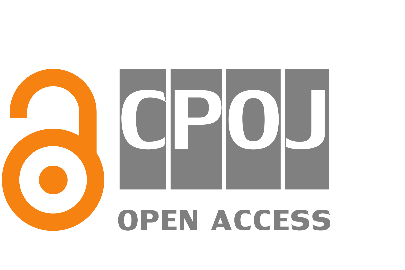 